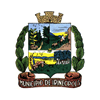 Prefeitura Municipal de IrineópolisSecretaria Municipal de EducaçãoCNPJ 83.102.558/0001-05EDITAL 04/2017/SME        A Secretária Municipal de Educação do município de Irineópolis, SC, conforme o Edital Nº 03/2016 – ACT 2017, no uso de suas atribuições legais, torna público pelo presente Edital, o resultado preliminar do Processo Seletivo para a contratação temporária de monitores e professores para atuar no ano de 2017. N.ºNOMECARGODEFERIMENTOHABILITAÇÃOREDAÇÃODOCUMENTOSTOTAL01Jessica Caroline de OliveiraMonitorDEFERIDOHABILITADO1,52,634,6301Jessica Caroline de OliveiraEd. Infantil e Anos IniciaisDEFERIDONÃO HAB.1,52,133,6302Andréa Aparecida KopeckiArtesDEFERIDOHABILITADO1,491,42,8903Flávio MassaneiroMatemáticaDEFERIDONÃO HAB.1,00,01,004GildoElóisGeografiaDEFERIDONÃO HAB. 1,51,082,5805Maria Virlei de LimaMonitoraINDEFERIDO0,905Maria Virlei de LimaEd. Infantil e Anos IniciaisINDEFERIDO0,906Zélia Edite SavickiMonitorDEFERIDOHABILITADO1,02,53,507Marina Aparecida KotowskiCiênciasDEFERIDOHABILITADA3,32,365,6608Thais Weber BodeckeMonitoraDEFERIDOHABILITADA3,10,53,608Thais Weber BodeckeEd. Infantil e Anos IniciaisINDEFERIDOSEM FORMAÇÃO09KeityAlesandraKochanMatemáticaDEFERIDOHABILITADA3,852,46,2510Flávia Nogara Custódio dos SantosMonitoraDEFERIDOHABILITADA2,42,745,1410Flávia Nogara Custódio dos SantosEd. Infantil e Anos IniciaisDEFERIDOHABILITADA2,41,243,6411Aline KlodzinskiEd. FísicaDEFERIDOHABILITADA2,51,03,512TaniKlodzinskiEd. FísicaDEFERIDOHABILITADA1,151,02,1513Michele Lidiane Rutchenski PintoEd. Infantil e Anos IniciaisDEFERIDOHABILITADA1,451,02,4514Ivonete de Fátima JavorskiRucklEd. Infantil e Anos IniciaisDEFERIDOHABILITADA1,03,54,515Karla Adriane dos SantosLíngua PortuguesaDEFERIDONÃO HAB.3,651,24,8615Karla Adriane dos SantosLíngua InglesaDEFERIDONÃO HAB.3,651,24,8616Janete Corrêa de Freitas ZaborovskiMonitorDEFERIDOHABILITADA1,62,293,8916Janete Corrêa de Freitas ZaborovskiEd. Infantil e Anos IniciaisDEFERIDOHABILITADA1,60,792,3917Elaine Regina Gonçalves OliveiraMonitoraINDEFERIDO0,97517Elaine Regina Gonçalves OliveiraEd. Infantil e Anos IniciaisINDEFERIDO0,97518Djessica Luana ZagoEd. Infantil e Anos IniciaisDEFERIDOHABILITADA1,40,11,519Lillian CibeliDziedzicEd. Infantil e Anos IniciaisDEFERIDOHABILITADA1,51,763,2620Silvia JusakKonigMonitoraINDEFERIDO0,9520Silvia JusakKonigEd. Infantil e Anos IniciaisINDEFERIDO0,9521Eleoni dos SantosEd. Infantil e Anos IniciaisINDEFERIDO0,62522Francieli L. BarbosaEd. Infantil e Anos IniciaisDEFERIDOHABILITADO2,02,924,9223Francieli Juliana Picur CirinoCiênciasDEFERIDOHABILITADO1,61,02,624MarizeLuzechen GeraldoEd. FísicaINDEFERIDOHISTORICO24MarizeLuzechen GeraldoMonitoraINDEFERIDOHISTORICO25Eliane ColaçoGeografiaINDEFERIDO0,525Eliane ColaçoHistóriaINDEFERIDO0,526Silviane SampaioEd. Infantil e Anos IniciaisINDEFERIDOHISTÓRICO27Suzana ZielinskiEd. Infantil e Anos IniciaisDEFERIDONÃO HAB.2,051,123,1727Suzana ZielinskiMonitoraDEFERIDOHABILITADO2,052,124,1728Priscila Dhaianne FeijóEd. FísicaDEFERIDOHABILITADO2,90,993,8929Camila de BarrosEd. FísicaDEFERIDOHABILITADO1,051,432,4829Camila de BarrosMonitorDEFERIDOHABILITADO1,051,432,4830Caroline Fernanda de Lima ArbigausEd. Infantil e Anos IniciaisDEFERIDOHABILITADO1,12,03,130Caroline Fernanda de Lima ArbigausMonitoraDEFERIDOHABILITADO1,12,03,131Juliana do Carmo BatistaEd. Infantil e Anos IniciaisDEFERIDOHABILITADO1,132,33,4332Eliane ZientaraEd. Infantil e Anos IniciaisINDEFERIDO0,6532Eliane ZientaraMonitoraINDEFERIDO0,6533Jaine Aparecida VieiraArtesDEFERIDONÃO HAB.1,250,01,2534Sayonara MirandaEd. FísicaDEFERIDOHABILITADO1,652,414,0634Sayonara MirandaEd. Infantil e Anos IniciaisDEFERIDONÃO HAB.1,653,415,0635Iara Moraes SagazHistóriaDEFERIDOHABILITADO2,350,02,3536Cassiane ConsuloMonitorINDEFERIDOSEM FORMAÇÃO37Priscila Simões FrançaCiênciasDEFERIDOHABILITADO1,400,01,4038Cibeli Karina dos SantosEd. Infantil e Anos IniciaisINDEFERIDO0,7539 Josi Carla BodekeEd. FísicaDEFERIDOHABILITADO1,450,01,4540Ketlin Andreia EggersMonitorDEFERIDOHABILITADO1,01,52,541Célio Rubens IorkFillhoEd. FísicaINDEFERIDO0,042Anildo de Augustinho Gonçalves SereniskiMatemáticaDEFERIDONÃO HAB.1,452,13,5542Anildo de Augustinho Gonçalves SereniskiCiênciasDEFERIDOHABILITADO1,452,13,5543Joelma Maria MaiaEd. Infantil e Anos IniciaisINDEFERIDO0,85HISTÓRICO43Joelma Maria MaiaMonitorINDEFERIDO0,85HISTÓRICO44Elaine HaubrichtMoissaEd. Infantil e Anos IniciaisDEFERIDOHABILITADO1,751,73,4544Elaine HaubrichtMoissaHistóriaDEFERIDOHABILITADO1,751,43,1545Tania de LimaLíngua InglesaDEFERIDOHABILITADO1,00,471,4745Tania de LimaLíngua PortuguesaDEFERIDOHABILITADO1,00,471,4746Terezinha Jesus NogatzDalpraEd. Infantil e Anos IniciaisDEFERIDOHABILITADO1,01,632,6347Elio Cesar GuralhGeografiaDEFERIDOHABILITADO1,191,372,5648KelleyRita  PrzyryszewskiCiênciasDEFERIDONÃO HAB.2,50,02,548KelleyRita  PrzyryszewskiEnsino ReligiosoINDEFERIDOSEM FORMAÇÃO49Giseli Patrícia SenffArbigusEd. Infantil e Anos IniciaisDEFERIDOHABILITADO3,02,625,6250Analy MarquesEd. Infantil e Anos IniciaisDEFERIDOHABILITADO1,03,04,051Michelle Maria Ferraz Guimarães JungEd. Infantil e Anos IniciaisDEFERIDOHABILITADO1,31,292,5952Amauri Batista de Farias FreitasInformáticaINDEFERIDO0,453Guido Rafael ResselLíngua PortuguesaINDEFERIDODIPLOMA54Gislaine Friedrich StremlowEnsino ReligiosoDEFERIDONÃO HAB.1,250,01,2555Vanessa Poliana WeiwankoCiênciasINDEFERIDO0,056Adriane BanazzZaionsMonitoraDEFERIDOHABILITADO1,01,02,057Pâmela Sabrina KarvatMonitoraDEFERIDOHABILITADO2,450,0352,857Pâmela Sabrina KarvatEd. Infantil e Anos IniciaisINDEFERIDOSEM FORMAÇÃO58Hilda Franciele FrancoArtesDEFERIDOHABILILTADO2,31,413,7159Francielle Karina Santos ZielinskiEd. Infantil e Anos IniciaisINDEFERIDOSEM FORMAÇÃO60Alecsandra de CaciaBendlinEd. FísicaDEFERIDOHABILITADO1,152,03,1561Raquel Luiza MicheliniEd. Infantil e Anos IniciaisDEFERIDOHABILITADO2,11,53,662Alice Cristine SchnormbergerEd. Infantil e Anos IniciaisDEFERIDOHABILITADO1,10,51,662Alice Cristine SchnormbergerMonitoraDEFERIDOHABILITADO1,12,03,163Aline SenffEd. Infantil e Anos IniciaisDEFERIDOHABILITADO1,752,274,0264PricilaBisogninEd. Infantil e Anos IniciaisDEFERIDOHABILITADO1,351,653,065Alexandre Felipe BarroHistóriaDEFERIDONÃO HAB.1,02,12,166Marina Rosa de LimaEd. Infantil e Anos IniciaisDEFERIDONÃO HAB.1,352,03,3566Marina Rosa de LimaMonitoraDEFERIDOMONITORA1,351,52,85